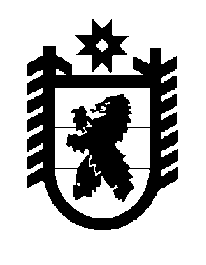 Российская Федерация Республика Карелия    ПРАВИТЕЛЬСТВО РЕСПУБЛИКИ КАРЕЛИЯРАСПОРЯЖЕНИЕот  29 сентября 2016 года № 749р-Пг. Петрозаводск В соответствии со статьей  9 и пунктом 2 части 1 статьи 26 Градостроительного кодекса Российской Федерации, статьями 13 и 15 Федерального закона от 21 декабря 2004 года № 172-ФЗ «О переводе земель или земельных участков из одной категории в другую», на основании ходатайства Макеева Владимира Кузьмича осуществить перевод земельного участка, имеющего кадастровый номер 10:20:0064702:840,  площадью 1500 кв. м (местоположение: Республика Карелия,  Прионежский район, в районе д. Ужесельга), из состава земель запаса в земли сельскохозяйственного назначения.           Глава Республики Карелия                                                                  А.П. Худилайнен   